Weekly Peek: Week of: 2/28/22	Topics: Shrove Tuesday, Ash Wednesday, Lent, Sins, and WHY do we celebrate Easter. Teacher: Mrs. DanielleResources: Pancake recipe https://www.bettycrocker.com/recipes/classic-pancakes/77a89da1-fd56-494b-874a-55f9195c1413 Standard:Activities:Home Extension:Creative Expression through the Arts: Sensory Art Experience: Combines with intention a variety of open-ended, process-oriented, and diverse art materialsStudents will create a Lenten Cross to help focus on keeping to their Lent goals each day. 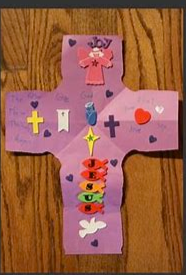  Create a home version of the Lenten cross and say the weekly prayers each day as a family. Discuss the meaning behind Lent and the prayers. A copy of Our Lenten Way of the Cross has been attached for your convenience.Physical Development: Feeding and Nutrition:Assist adults in preparing simple foods to serve to self or others.Students will assist teachers in making pancakes for Shrove Tuesday.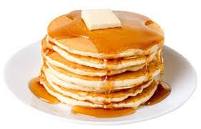 Make pancaked from scratch and discuss the significance of eating pancakes on Shrove Tuesday.Faith Formation: Plays, works, and prays happily with others. Develops a sense of awe and wonder, respect, gratitude and stewardship for God’s creation.We will read: Footsteps to Jesus: A Lenten Journey for Children and discuss the importance of Lent.We will discuss ways we can pray, do good work, and fast to be more like Jesus.Read your student’s copy of the Lenten Journey story and discuss the importance of Lent. Plan goals to meet during Lent at home. 